Datum zadání:		Ročník:						třída:		Vyučující:			Mgr. Lucie Šaradín HrbkováPředmět:   			ČJ – M – VL – ČJPříprava číslo:			Termín odevzdání:   	Poznámka vyučujícího:	Na e-mailovou adresu lucie.hrbkova@zsuj.cz pošlete vyfocené úkoly:ČJ cv. 3 z rámečku + úkoly pod cvičením – povinnéM 3. díl učebnice s. 18/cv. 1 – povinnéVLA otázky k videu – povinnéDo předmětu e-mailu napište datum vypracování. V e-mailu nezapomeňte použít oslovení, napsat vlastní text a připojit Váš podpis.ŘEŠENÍ Z 31. 3.ČJ s. 121/cv. 3pro mě – osobní, mé – přivlastňovací, to – ukazovací, si – osobní zvratné, o tobě – osobní, se – osobní zvratné, ti – osobní, to – ukazovací, naše – přivlastňovací, nám – osobní, vaše – přivlastňovací, tobě – osobní, se – osobní zvratné, svým – přivlastňovací, tom – ukazovací, ten – ukazovací, se – osobní zvratné, jí – osobní, její - přivlastňovací, nás – osobní, si – osobní zvratné, tvé - přivlastňovací, ji – osobní, nás – osobní, vy – osobní, my – osobníM s. 15/cv. 7	Zisk 254 400 Kč. Po odečtení nákladů zbyde 53 400 Kč. Půjčit si nemusí.M s. 15/cv. 9	Prodali 314 vstupenek. Pronájem státu činil 6 280 Kč.M s. 15/cv. 10	Za hodinu oba stroje vyrobí 85 součástek. Požadovaný počet součástek se vyrobí za 12 hodin.M s. 17		 počítání se zlomky se stejnými jmenovateli – počítám s čitateli, jmenovatel zůstává stejnýM s. 11/cv. 4	Při zápisu souřadnic dej pozor, aby první číslo zachycovalo souřadnici na ose x, druhé v pořadí zachycuje souřadnici na ose y.český jazykranní úkol – DRUHY ZÁJMENRozlož si karty zájmen a vyber z nich ZÁJMENA OSOBNÍ a ZÁJMENA PŘIVLASTŇOVACÍ. U všech správně určených slov napiš na druhou stranu lístku jejich druh. Ze zájem osobních a přivlastňovacích si vybírej lístky – vylosované slovo skloňuj ve všech pádech (pomůže Ti https://prirucka.ujc.cas.cz/)zájmena osobní a přivlastňovacíPS s. 53/cv. 2 nahoře, s. 52/cv. 4procvičování nového a starého učiva (vyjmenovaná slova, koncovky podstatných a přídavných jmen, slovní druhy, předpony a význam slov)cvičení je povinné, napiš, nezapomeň na všechny úkoly pod textem, vyfoť a pošli na e-mail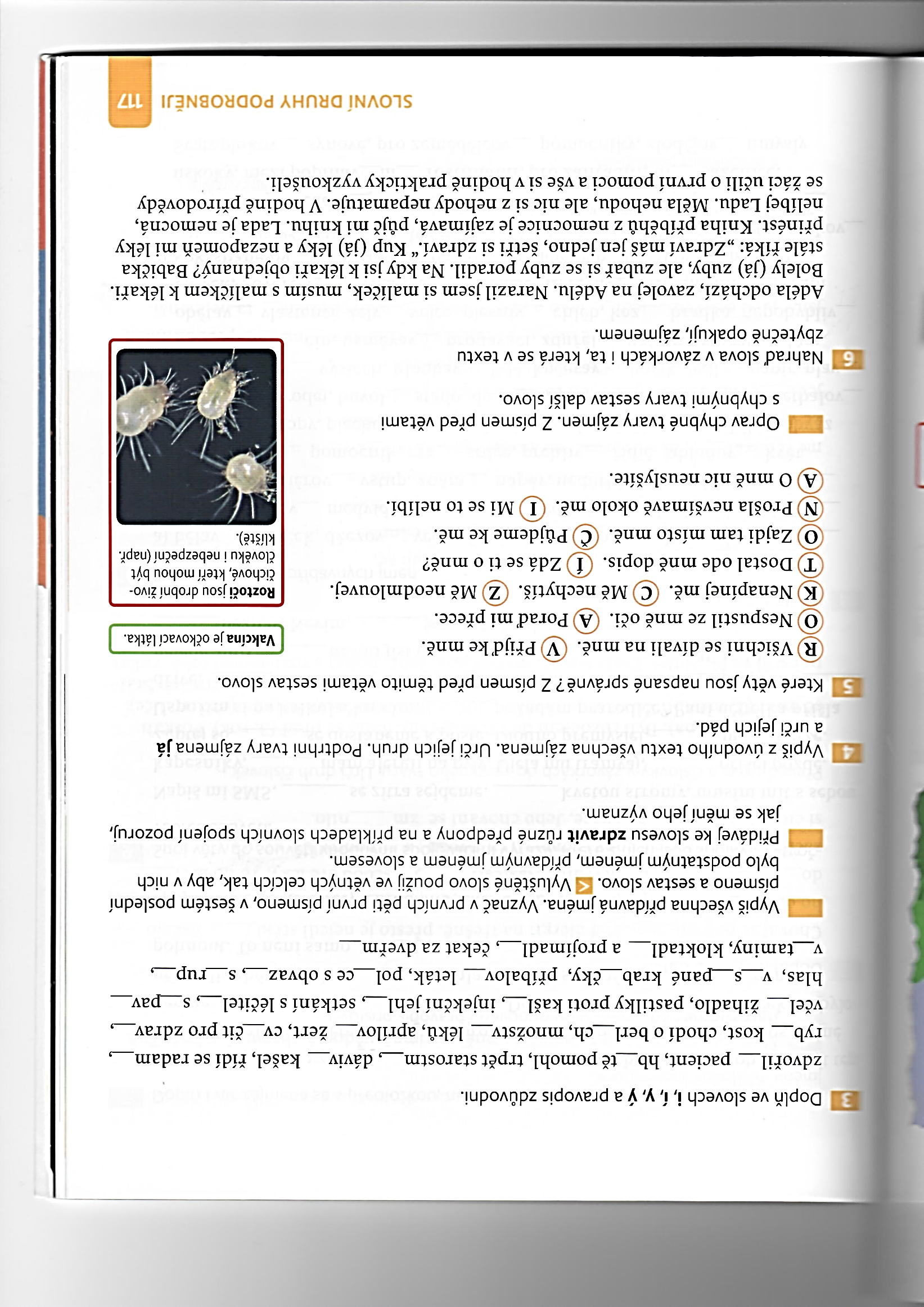 opakování předpon S-, Z-, VZ-https://www.skolasnadhledem.cz/game/4949Po vyplnění cvičení mi systém hlásí dvě chybně doplněná slova. Vám také? O jaká slova se jedná a jak se přesvědčíme, na čí straně je chyba?čtení z Čítankys. 118 – 119 	Pes v novém státěAlespoň část textu čtěte výrazně nahlas. Můžete střídat tiché čtení pro sebe s výrazným hlasitým čtením, nebo se střídejte ve dvojici. Dávejte pozor na správnou intonaci (práci s hlasem), pauzy, nádechy, čtení předložky se jménem najednou. Vaše čtení nesmí být nudné a utahané.1. a 2. úkol zpracovat písemně do sešitu z vlastivědy. Zbytek otázek zodpovězte ústně. Budete-li mít otázky, napište mi.matematikasčítání a odčítání zlomků3. díl učebnice s. 18/cv. 1 vypracovat, vyfotit a poslat na e-mailprocvičování písemného dělenípočítej 15 minut s. 18/cv. 7čtení z diagramus. 18/cv. 6	Co musíš udělat nejdříve?slovní zadání početních operacís. 18/cv. 10 	Dávej pozor na slova součet, součin, rozdíl, podíl apod.vlastivědanadpis do sešitu: 	První Československá republika 1918 – 1938videohttps://www.youtube.com/watch?v=qD8ec7pJ4SY&list=PLMnawQC-Ozcaj0_E0wrCn3dhK-3t_jP9_&index=2https://www.televizeseznam.cz/video/slavnedny/den-kdy-vzniklo-ceskoslovensko-28-rijen-150707otázky k videu vyřešit, vyfotit a poslat na e-mail:Napiš jména politiků, kteří se zasloužili o vznik ČSR a byli:v zahraničídomaJaká změna na habsburském trůnu nastala v roce 1916?V jakých armádách bojovali Češi a Slováci?Datum vzniku ČSR.Proč vznikla NÁRODNOST ČESKOSLOVENSKÁ?čtení v učebnici s. 65 – 66zápis:Československá republika byla stát demokratický. To znamená, že měla Ústavu, život v zemi se řídil zákony, občané se mohli zapojit do politického života. Všichni občané si byli před zákonem rovni. V novém státě žilo 8 milionů Čechoslováků (z toho Slováků nebyly ani dva miliony), 3 miliony Němců, 0,7 milionu Maďarů a 0,5 milionu Rusínů. mapa ČSRpodle s. 64 vypsat sousední státy a do mapy zaznačit národnostní menšiny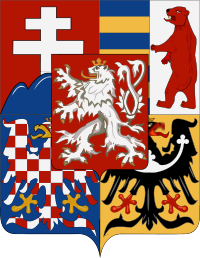 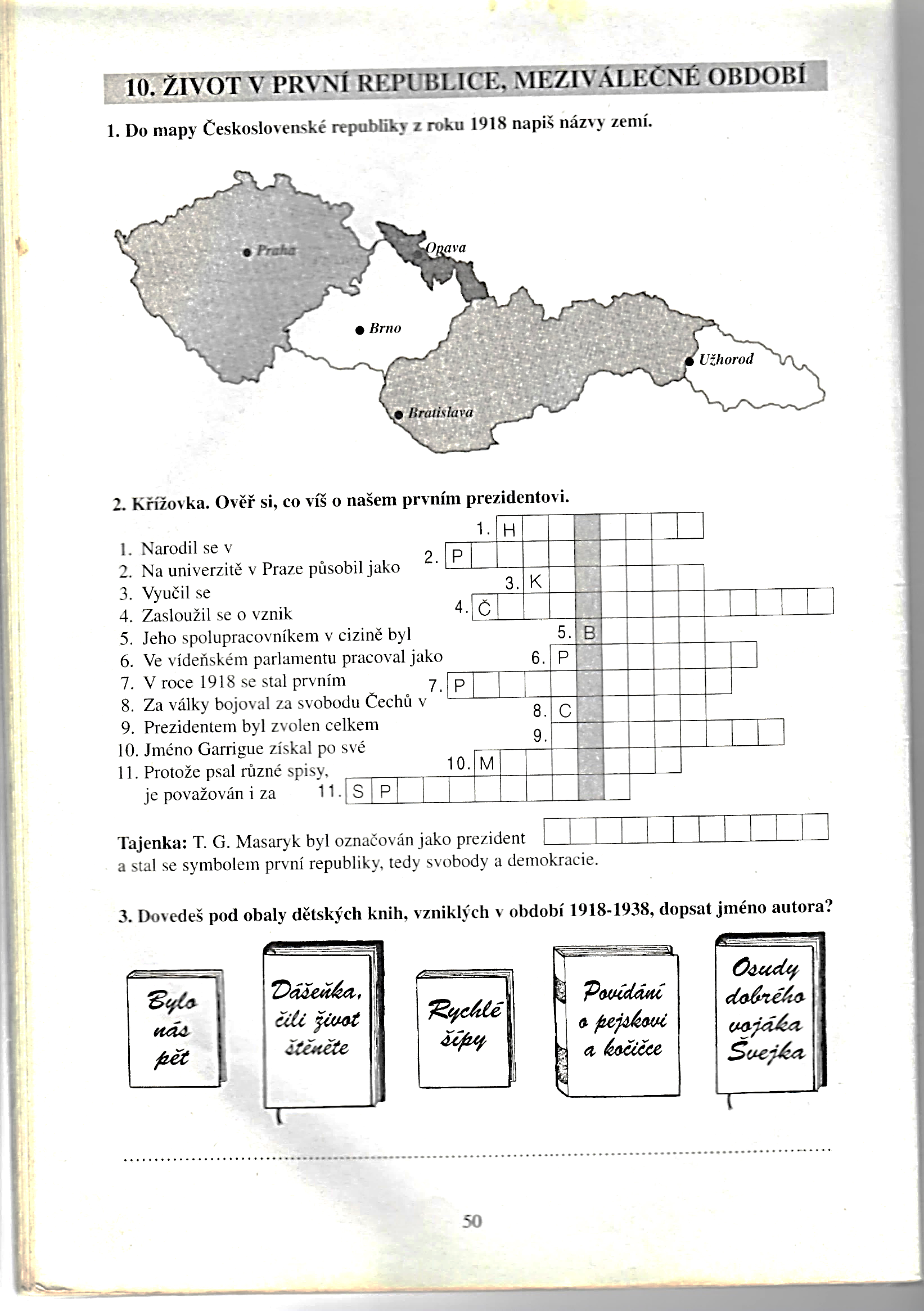 státní znak ČSRpodle učebnice s. 65 a s pomocí internetu přiřaď heraldická vyobrazení k jednotlivým zemím ČSR(lev, kříž, medvěd, šachovaná orlice, černá orlice)pro zájemce křížovka k prvnímu československému prezidentovi (viz Příloha č. 1)text ke vzniku ČSR – Provolání národního výboru (viz Příloha č. 1)Příloha č. 1_VLA_pro zájemce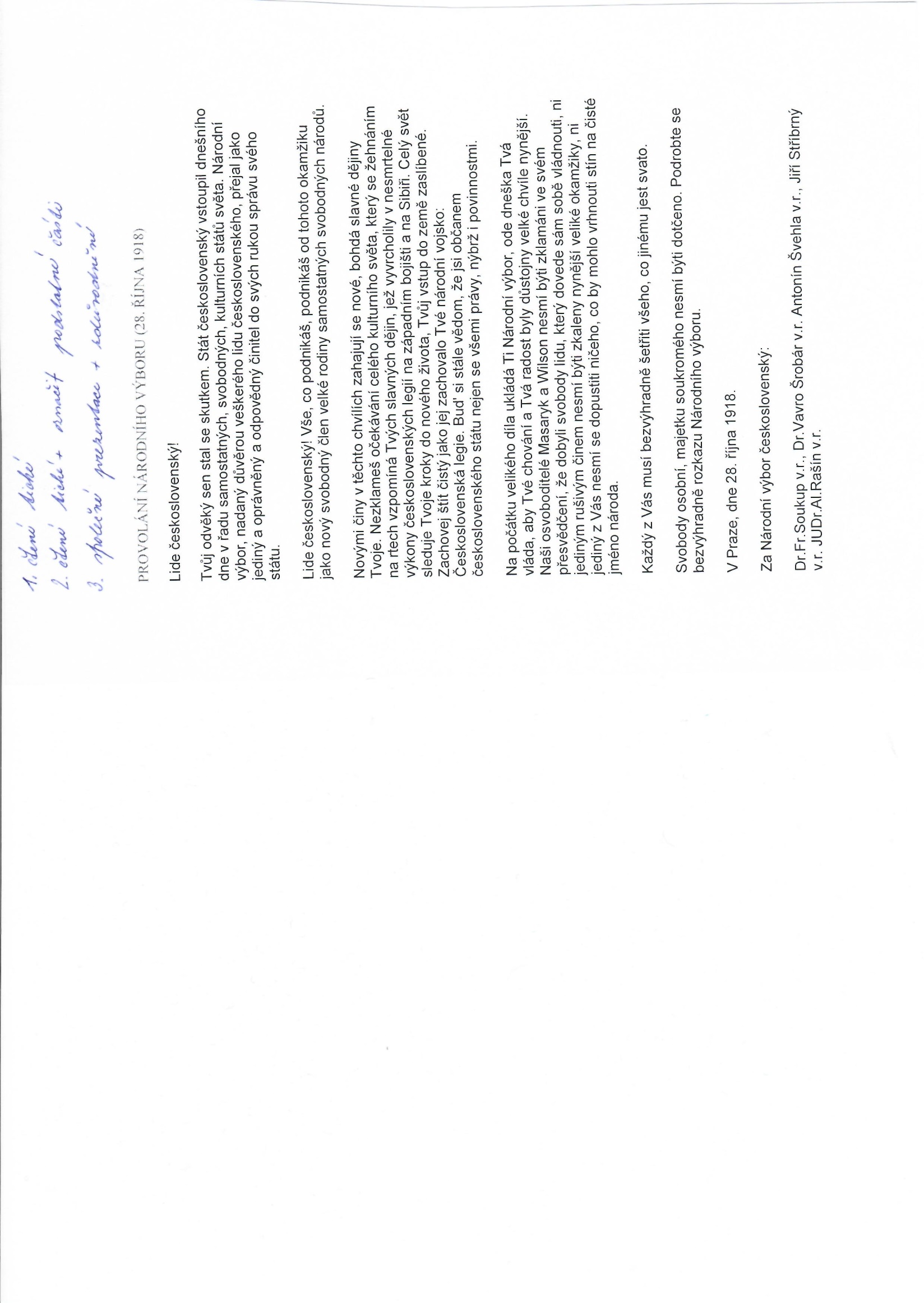 